						  SK MS AUTO Vás zve na: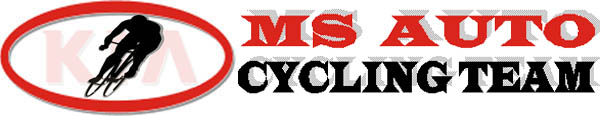 Pořadatel:           Sportovní klub MS AUTO Datum konání:   neděle 19. května 2019Místo konání:     Česká Lípa, areál u koupaliště Dubice, od 9.30 hodinŘEDITEL ZÁVODU: Josef Semerád, Jižní 1836, Česká Lípa, 731 605 184Hl. ROZHODČÍ:    Ivan SalabaTRAŤ:		 – dospělí,  2200 m – žáci 11-14 let,  – mrňata do 10 letStartují:                všichni příchozí, licencovaní, neregistrovaníStartovné:           100,- Kč dospělí (občerstvení a strava nejsou zahrnuty)  30,- Kč žáci, kadeti, junioři Přihlášky:            jméno, klub a ročník narození prosím zašlete na mailto:josef.semerad@vzp.cz  do 16.5.2019, nebo na místě                                 Kategorie:A  19–29 let, B 30-39 let, C 40-49 let, D 50-59 let, E nad 60 let, F jun.  17–18 let, G kad. 15-16 let, H ženy od 19 let, I dívky 15-18 let, J žáci 13-14 let, K žáci 11-12 let, L děti do 10 letStart:                      11.30 hodin – nejmenší děti 11.45 hodin – děti do 14 let 12.00 hodin – hlavní závod, pořadí startů bude vyvěšeno v 11.30Prezentace:         v den konání v areálu u koupaliště Dubice v České Lípě                                    od 9.30 do 11.00 Vyhlášení :           bude provedeno po ukončení závodu v místě prezentaceOstatní:              Závodníci startují na vlastní nebezpečí, plná ochranná přílba je povinná. Závodníci jsou povinni dodržovat pravidla provozu na pozemních komunikacích upravená zákonem č. 361/2000 Sb.Závod je součástí seriálu Českolipský silniční pohár!